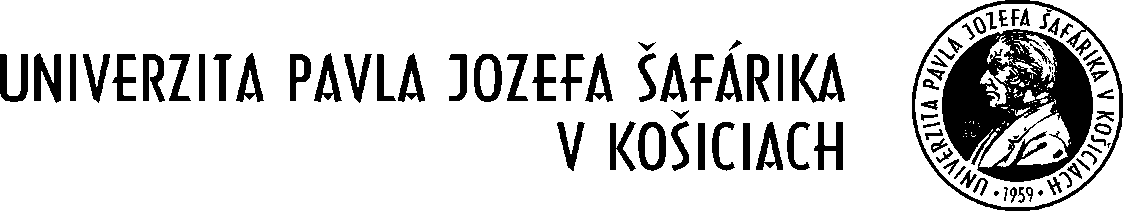 Vec : Výzva na predkladanie ponúk - zaslanie      Verejný obstarávateľ, ktorým je Univerzita Pavla Jozefa Šafárika v Košiciach, v súlade s § 9 ods. 9 zákona č. 25/2006 Z. z. o verejnom obstarávaní a o zmene a doplnení niektorých zákonov v znení neskorších predpisov, Vás týmto  vyzýva na predloženie ponuky na:Predmet zákazky:  „ Oprava stomatologickej súpravy KaVo “s nasledovnou špecifikáciou: výmena  : hadice odpadu, klávesnice sestry, optospínača malej odsávačkyoprava  : spínania nožného ovládača súpravy, kresla, separačnej automatiky nastavenie dorazov pľuvadlového blokuKód CPV:  50530000-9Lehota dodania:Ponuku je možné doručiť poštovou zásielkou na adresu : I.stomatologická klinika LF UPJŠ, Tr.SNP 1, 040 66 Košice alebo e-mailom na adresu : daniela.jesenska@upjs.sk Lehota na predkladanie ponúk: najneskôr do 17.10.2013 do  14,00  hodiny.     Ponuka predložená po uplynutí lehoty nebude zaradená do hodnotenia.Predpokladaná hodnota zákazky: 250 € bez DPHMiesto dodania: I.stomatologická klinika, Tr.SNP 1, 040 66 KošiceObsah ponuky:vyššie uvedená špecifikácia k tejto výzve s uvedením jednotkových cien v € bez DPH aj s DPH,  ako aj celkovej ceny za celú zákazku v € aj bez DPH ako aj s DPH, ak uchádzač nie je platcom DPH, uvedie túto skutočnosť ako súčasť požadovanej informácie o predpokladanej navrhovanej sume,cenová ponuka musí zahŕňať náklady súvisiace s dopravou. Termín zadania zákazky: 17.10.2013Lehota dodania tovarov: : do 2 týždňov Kritérium na hodnotenie ponúk:Jediným kritériom na hodnotenie predložených ponúk bude:         najnižšia cena za predmet  zákazky      Na základe kritérií na hodnotenie ponúk bude identifikovaný úspešný uchádzač, ktorému verejný obstarávateľ zašle objednávku v zmysle predloženej cenovej ponuky. Neúspešným uchádzačom verejný obstarávateľ zašle informáciu o výsledku vyhodnotenia ponúk. Uchádzačom, ktorí predložia svoje ponuky, v prípade neúspešnej ponuky, nevzniká žiadny nárok na úhradu nákladov, ktoré mu vznikli s prípravou a doručením ponuky.     Veríme, že ponuku na požadovaný predmet zákazky predložíte v súlade s výzvou a lehotami na jej predloženie.	Pracovník určený pre styk so záujemcami: Daniela Jesenská                                                                                                .....................................................                                                                                         Dr.h.c.prof.MUDr.Leonard Siegfried,CSc.                                                                           					                                                                 dekan UPJŠ LFTermín zadávania zákazky: 11.10.2013